DEFY Zero Gتحدي الجاذبية الأرضيةفي العام 2017، قامت زينيت بإضاءة الطريق نحو مستقبل صناعة الساعات من خلال المفاجأة التي فجرتها والتي تمثلت في ساعتها الثورية Defy El Primero 21، وهي الساعة الأوتوماتيكية الوحيدة ذات التردد العالي والمجهزة بوظيفة الكرونوغراف القادرة على قياس جزء من مئة من الثانية. وفي هذه السنة تظهر Defy كمجموعة كاملة مكتملة تتميز بعدة درجات من التعقيدات الميكانيكية تتدرج من الساعة ذات العقارب الثلاثة إلى موديلات التعقيدات الساعاتية الكبرى.يتمثل التجسيد الأول لصناعة الساعات الراقية المستقبلية من خلال الساعة الجديدة Defy Zero G التي تتحدى قوانين الجاذبية الأرضية من خلال تصغير حجم الوحدة الجيروسكوبية "التحكم بالجاذبية - Gravity Control" والارتقاء بأدائها إلى أقصى حد.يقدم جهاز زينيت الشهير والمسجل كبراءة اختراع عرضاً مشهدياً مذهلاً في قلب حركة الساعة المُخرّمة ذات اللون الرمادي والتردد العالي، كاليبر El Primero. قياس قطر الهيكل القوي لهذه الساعة 44 مم، وهو مصنوع إما من الذهب الوردي أو من التيتانيوم، كما تتميّز ساعة Defy Zero G بتشكيلها الهندسي النجمي الرائع مع سوارٍ معدني مرن يُراعي هندسة المعصم البشري من أجل راحةٍ قصوى في ارتدائها.منذ عامٍ مضى، كتبت زينيت الفصل الأول في صناعة الساعات المستقبلية، وذلك من خلال إطلاق ساعة Defy El Primero 21 وهي ساعةٌ ذات كرونوغراف استثنائي يقيس جزءاً من مئة من الثانية، واعتُبِرَت الساعة الميكانيكية الأكثر دقةً في العالم مع عنصر التوازن المتذبذب (ميزان الساعة) الذي لم يسبق له مثيل في العالم. الآن، وبفضل العناصر الفائقة الأداء أصبحت Defy مجموعةً مكتملة حديثة تضم مستويات مختلفة من التركيبات المتطورة المعقدة. إن ساعة Defy Zero G الجديدة (G هنا ترمز إلى الجاذبية الأرضية) تتحدى قوانين الجاذبية وتُبشرُ بمستقبل صناعة الساعات الراقية مع وجود الوحدة الجيروسكوبية "Gravity Control" التي تم تصغير حجمها وضبطها ببراعة وحنكة. تحييد تأثيرات الجاذبيةفي بدايات القرن الحادي والعشرين، وكجزءٍ من السعي لتحقيق أقصى درجات الدقة، قامت زينيت بإبداع جهازٍ ثوري ذاتي التنظيم للتحكم وضبط تأثيرات الجاذبية، حيث تقوم هذه الوحدة الجيروسكوبية (غرافيتي كونترول) المسجلة كبراءة اختراع بإلغاء تأثيرات الجاذبية الأرضية على معدل تشغيل الساعة من خلال الحفاظ على الوضعية الأفقية للعنصر المُنظّم (نابض التوازن أو النابض الرقاص) وعجلة التوازن، بالإضافة إلى تحقيق مأثرة إضافية تتمثل في التردد العالي لاهتزاز هذا العنصر ضمن حركة El Primero ليكون بإمكانها قياس عُشر الثانية.  وفي قراءة جديدة بتصورٍ مستقبلي، أعيد تصميم هذا النظام الكُروي بالكامل لساعة Defy Zero G الجديدة، ويتألف من 139 عنصراً مُكوناً متناهي الصغر، وقد شهد تطوراً كبيراً يبدو جلياً من خلال الزيادة في الكفاءة والتصغير في الحجم. إن هذه الوحدة الجيروسكوبية – المستوحاة من الكرونومترات البحرية – التي كانت تقبع في السابق بين زجاجتين مُحدبتين مصنوعتين من الكريستال السافيري، تَشْغَلُ الآن مجرد 30% من حجمها الأوليّ، وبالتالي يمكن وضعها بشكل ملائم بين زجاجتين مسطحتين من الكريستال السافيري في هيكل ساعة Defy. وبكل جلالٍ وروعة يظهر هذا الجهاز التقني فائق الخِفة عند موقع الساعة السادسة.وكضمانٍ مزدوج لأقصى حدود الدقة، ينبض قلب ساعة Defy Zero G بوتيرةٍ كبيرة، إذ يبلغ تردد عنصر التوازن والتنظيم في هذه الحركة ذات التعبئة اليدوية – كاليبر El Primero 8812S – 5 هرتز ويتمتع بالتنظيم الذاتي بفضل وحدة التحكم بتأثيرات الجاذبية (غرافيتي كونترول) المُحدّثة. إن هذه الحركة ذات التردد العالي المصنوعة ضمن الدار والتي تتشكل من 324 مُكوّناً (من ضمنها 139 مُكوناً للقفص الجيروسكوبي) هي وريثة الحركة الأسطورية 1969 El Primero، وتقوم بقيادة العرض المُصغّر الذي يشير إلى الساعات والدقائق، وكذلك الإشارة إلى الثواني بعقربٍ صغير، ووظائف التحكم بآثار الجاذبية الأرضية، بالإضافة إلى مؤشر احتياطي الطاقة الذي تزيد مدته عن 50 ساعة.قوانين الانجذاب!.. (البصري!)تصميمٌ حديثٌ مفعمٌ بالأناقة والتنسيق، تتميز به الساعة الجديدة DEFY Grand Complication، حيث يمكن رؤية الحركة المُخرّمة بالكامل من الجهتين، وقد تمت معالجتها بالروديوم الأسود مما أضفى تبايناً رائعاً مع الدرجة اللونية الخفيفة للفروع الخمسة النحيلة التي تستحضر شعار زينيت المتمثل بالنجمة الشهيرة. ويتناغم كل ذلك مع مادة هيكل الساعة مما يبرز تأثيراً ثلاثي الأبعاد على هذا التشكيل الهندسي الديناميكي. وتدور الوحدة الجيروسكوبية المُصغّرة بجلالٍ وروعةٍ عند موقع الساعة السادسة بينما تظهر الساعات والدقائق على حلقة زرقاء تضم علامات الساعات المشطوفة الأوجه وعقارب من طراز الهراوة. يتوضع الميناء الفرعي المخرم لعقرب الثواني الصغير، وعداد احتياطي الطاقة بشكل متناظر، الأول بين موقعي الساعة 9 والساعة 10، والثاني بين موقعي الساعة 2 والساعة 3، ويدور عليهما عقارب نحيلة أنيقة. أما هيكل الساعة فهو مشغولٌ إما من الذهب الوردي أو من التيتانيوم، ويبلغ قطره 44 مم، ويتمتع بمقاومة للماء حتى 100 متر، ويتخذ مكانه بشكلٍ محكم ومريح على المعصم الرجالي بفضل السوار الجديد المُدمج والمصنوع من نفس مادة القفص ويتكون من وصلاتٍ على شكل الحرف H مصقولةٍ وفق نوعين من الصقل: خطيّ ناعم، ولامع، كما يمكن أن يكون السوار من المطاط تغطيه طبقة من جلد التمساح.الأناقة والأسلوب المتميز مع صناعة الساعات الراقية. إنها طريقة زينيت وفلسفتها.DEFY ZERO G BRUSHED TITANIUM					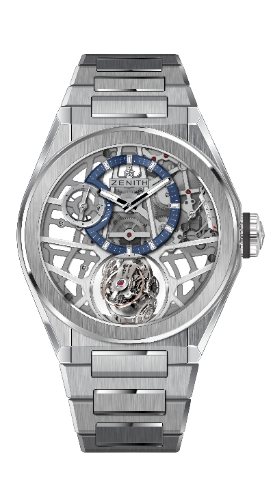 المواصفات التقنيةالرقم المرجعي: 95.9000.8812/78.M9000المعالم الرئيسيةوحدة جيروسكوبية للتحكم بآثار الجاذبية الأرضية "غرافيتي كونترول - Gravity Control"، تضمن الوضعية الأفقية لعنصر التنظيم بشكلٍ دائم، مستوحاة من الكرونومترات البحرية الأسطوريةحركة جديدة، مُخرمة بالكامل: El Primero 8812 S تشغُل الآن 30% من حجمها الأوليّ الأصليميناء مُخرّمالحركةEl Primero 8812 S، يدوية التعبئةكاليبر  16 ¾``` خط  (القطر: 38.5 مم)سماكة الحركة: 7.85 ممعدد المُكوّنات: 324عدد مُكوّنات قفص الوحدة الجيروسكوبية: 139عدد الأحجار الكريمة: 41تردد عنصر التوازن: 36,000 هزة في الساعة (5 هرتز)احتياطي الطاقة: الحد الأدنى المضمون 50 ساعةالتزيينات والتشطيبات الختامية: الثقل المُوازن للنظام الجيروسكوبي مصنوع من البلاتينالوظائفالساعات والدقائق، في موقع الساعة 12عقرب ثوانٍ صغير في موقع الساعة 9وحدة التحكم بآثار الجاذبية الأرضية "غرافيتي كونترول - Gravity Control" ذاتية التنظيم، في موقع الساعة 6مؤشر احتياطي الطاقة في موقع الساعة 2هيكل الساعة، الميناء والعقاربالقطر: 44 ممقطر فتحة الميناء: 35.50 ممالسماكة: 14.85 ممالزجاجة: مقببة، من الكريستال السافيري، مع معالجة بطبقة مضادة للانعكاسات والتوهجات الضوئية على الوجهينالغطاء الخلفي: شفاف، من الكريستال السافيريمادة الصنع: تيتانيوم بإنهاء خطي ناعم مُطفأمقاومة الماء: 10 ضغط جويالميناء: مُخرّم مع عداد مختلف اللونعلامات الساعات: مطلية بالروديوم، مشطوفة الأوجه مع طبقة من مادة سوبرلومينوفا SLN C1العقارب: مطلية بالروديوم، مشطوفة الأوجه، مع طبقة سوبرلومينوفا SLN C1السوار والمشبكالرقم المرجعي للسوار: 27.95.9000.9004,الوصف: سوار من التيتانيومDEFY ZERO G BRUSHED TITANIUM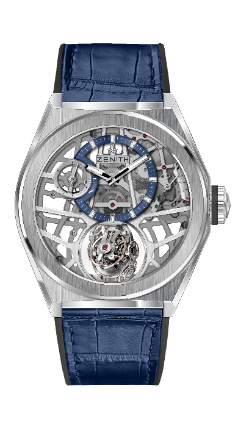 المواصفات التقنيةالرقم المرجعي: 95.9000.8812/78.R584المعالم الرئيسيةوحدة جيروسكوبية للتحكم بآثار الجاذبية الأرضية "غرافيتي كونترول - Gravity Control"، تضمن الوضعية الأفقية لعنصر التنظيم بشكلٍ دائم، مستوحاة من الكرونومترات البحرية الأسطوريةحركة جديدة، مُخرمة بالكامل: El Primero 8812 S تشغُل الآن 30% من حجمها الأوليّ الأصليميناء مُخرّمالحركةEl Primero 8812 S، يدوية التعبئةكاليبر  16 ¾``` خط  (القطر: 38.5 مم)سماكة الحركة: 7.85 ممعدد المُكوّنات: 324عدد مُكوّنات قفص الوحدة الجيروسكوبية: 139عدد الأحجار الكريمة: 41تردد عنصر التوازن: 36,000 هزة في الساعة (5 هرتز)احتياطي الطاقة: الحد الأدنى المضمون 50 ساعةالتزيينات والتشطيبات الختامية: الثقل المُوازن للنظام الجيروسكوبي مصنوع من البلاتينالوظائفالساعات والدقائق، في موقع الساعة 12عقرب ثوانٍ صغير في موقع الساعة 9وحدة التحكم بآثار الجاذبية الأرضية "غرافيتي كونترول - Gravity Control" ذاتية التنظيم، في موقع الساعة 6مؤشر احتياطي الطاقة في موقع الساعة 2هيكل الساعة، الميناء والعقاربالقطر: 44 ممقطر فتحة الميناء: 35.50 ممالسماكة: 14.85 ممالزجاجة: مقببة، من الكريستال السافيري، مع معالجة بطبقة مضادة للانعكاسات والتوهجات الضوئية على الوجهينالغطاء الخلفي: شفاف، من الكريستال السافيريمادة الصنع: تيتانيوم بإنهاء خطي ناعم مُطفأمقاومة الماء: 10 ضغط جويالميناء: مُخرّم مع عداد مختلف اللونعلامات الساعات: مطلية بالروديوم، مشطوفة الأوجه مع طبقة من مادة سوبرلومينوفا SLN C1العقارب: مطلية بالروديوم، مشطوفة الأوجه، مع طبقة سوبرلومينوفا SLN C1الحزام والمشبكالرقم المرجعي للحزام: 27.00.2322.584,الوصف: مطاط باللون الأسود، مع طبقة من جلد التمساح باللون الأزرقالرقم المرجعي للمشبك: 27.95.0022.930,الوصف: الطراز المطوي المزدوج، تيتانيومDEFY ZERO G ROSE GOLD						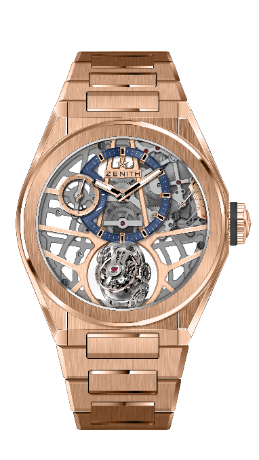 المواصفات التقنيةالرقم المرجعي: 18.9000.8812/78.M9000 المعالم الرئيسيةوحدة جيروسكوبية للتحكم بآثار الجاذبية الأرضية "غرافيتي كونترول - Gravity Control"، تضمن الوضعية الأفقية لعنصر التنظيم بشكلٍ دائم، مستوحاة من الكرونومترات البحرية الأسطوريةحركة جديدة، مُخرمة بالكامل: El Primero 8812 S تشغُل الآن 30% من حجمها الأوليّ الأصليميناء مُخرّمالحركةEl Primero 8812 S، يدوية التعبئةكاليبر  16 ¾``` خط  (القطر: 38.5 مم)سماكة الحركة: 7.85 ممعدد المُكوّنات: 324عدد مُكوّنات قفص الوحدة الجيروسكوبية: 139عدد الأحجار الكريمة: 41تردد عنصر التوازن: 36,000 هزة في الساعة (5 هرتز)احتياطي الطاقة: الحد الأدنى المضمون 50 ساعةالتزيينات والتشطيبات الختامية: الثقل المُوازن للنظام الجيروسكوبي مصنوع من البلاتينالوظائفالساعات والدقائق، في موقع الساعة 12عقرب ثوانٍ صغير في موقع الساعة 9وحدة التحكم بآثار الجاذبية الأرضية "غرافيتي كونترول - Gravity Control" ذاتية التنظيم، في موقع الساعة 6مؤشر احتياطي الطاقة في موقع الساعة 2هيكل الساعة، الميناء والعقاربالقطر: 44 ممقطر فتحة الميناء: 35.50 ممالسماكة: 14.85 ممالزجاجة: مقببة، من الكريستال السافيري، مع معالجة بطبقة مضادة للانعكاسات والتوهجات الضوئية على الوجهينالغطاء الخلفي: شفاف، من الكريستال السافيريمادة الصنع: ذهب وردي عيار 18 قيراطمقاومة الماء: 10 ضغط جويالميناء: مُخرّم مع عداد مختلف اللونعلامات الساعات: مطلية بالذهب، مشطوفة الأوجه مع طبقة من مادة سوبرلومينوفا SLN C1العقارب: مطلية بالذهب، مشطوفة الأوجه، مع طبقة سوبرلومينوفا SLN C1السوار والمشبكالرقم المرجعي للسوار: 27.18.9000.9004,الوصف: سوار من الذهب الورديDEFY ZERO G ROSE GOLD					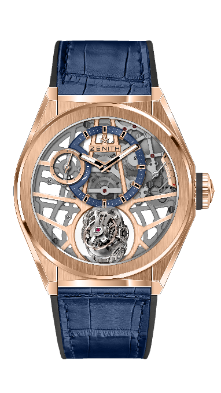 المواصفات التقنيةالرقم المرجعي: 18.9000.8812/78.R584المعالم الرئيسيةوحدة جيروسكوبية للتحكم بآثار الجاذبية الأرضية "غرافيتي كونترول - Gravity Control"، تضمن الوضعية الأفقية لعنصر التنظيم بشكلٍ دائم، مستوحاة من الكرونومترات البحرية الأسطوريةحركة جديدة، مُخرمة بالكامل: El Primero 8812 S تشغُل الآن 30% من حجمها الأوليّ الأصليميناء مُخرّمالحركةEl Primero 8812 S، يدوية التعبئةكاليبر  16 ¾``` خط  (القطر: 38.5 مم)سماكة الحركة: 7.85 ممعدد المُكوّنات: 324عدد مُكوّنات قفص الوحدة الجيروسكوبية: 139عدد الأحجار الكريمة: 41تردد عنصر التوازن: 36,000 هزة في الساعة (5 هرتز)احتياطي الطاقة: الحد الأدنى المضمون 50 ساعةالتزيينات والتشطيبات الختامية: الثقل المُوازن للنظام الجيروسكوبي مصنوع من البلاتينالوظائفالساعات والدقائق، في موقع الساعة 12عقرب ثوانٍ صغير في موقع الساعة 9وحدة التحكم بآثار الجاذبية الأرضية "غرافيتي كونترول - Gravity Control" ذاتية التنظيم، في موقع الساعة 6مؤشر احتياطي الطاقة في موقع الساعة 2هيكل الساعة، الميناء والعقاربالقطر: 44 ممقطر فتحة الميناء: 35.50 ممالسماكة: 14.85 ممالزجاجة: مقببة، من الكريستال السافيري، مع معالجة بطبقة مضادة للانعكاسات والتوهجات الضوئية على الوجهينالغطاء الخلفي: شفاف، من الكريستال السافيريمادة الصنع: ذهب وردي عيار 18 قيراطمقاومة الماء: 10 ضغط جويالميناء: مُخرّم مع عداد مختلف اللونعلامات الساعات: مطلية بالذهب، مشطوفة الأوجه مع طبقة من مادة سوبرلومينوفا SLN C1العقارب: مطلية بالذهب، مشطوفة الأوجه، مع طبقة سوبرلومينوفا SLN C1الحزام والمشبكالرقم المرجعي للحزام: 27.00.2322.584,الوصف: مطاط باللون الأسود، مع طبقة من جلد التمساح باللون الأزرقالرقم المرجعي للمشبك: 27.87.0022.930,الوصف: الطراز المطوي المزدوج، ذهب وتيتانيوم